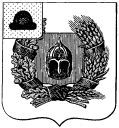 Администрация Александро-Невского городского  поселения Александро-Невского муниципального районаРязанской области	ПроектПОСТАНОВЛЕНИЕОб утверждении  административного  регламента  предоставления муниципальной услуги «Предоставление информации об очередности предоставления жилых помещений на условиях социального найма»В соответствии с требованиями Федерального закона от 27 июля 2010 года № 210-ФЗ "Об организации предоставления государственных и муниципальных услуг", Указом Президента Российской Федерации № 601 от 07.05.2012 "Об основных направлениях совершенствования системы государственного управления", Федерального закона Российской Федерации от 01.12.2014 № 419-ФЗ "О внесении изменений в административные законодательные акты Российской Федерации по вопросам социальной защиты инвалидов в связи с ратификацией Конвенции о правах инвалидов", Федерального закона от 24.11.1995 N 181-ФЗ "О социальной защите инвалидов в Российской Федерации, в целях унификации требований в части обеспечения доступности для инвалидов объектов, связанных с предоставлением муниципальной услуги", постановлением администрации  Александро-Невского городского поселения     от 08.02.2012г.   № 12 «Об утверждении Порядка разработки и утверждения административных регламентов предоставления муниципальных услуг администрацией  Александро-Невского городского поселения Новодеревенского муниципального района» (с изменениями от 05.12.2012 № 105, от 14.03.2013 № 55, от 29.01.2016 № 17), руководствуясь Уставом администрации муниципального образования – Александро-Невское  городское поселение Александро-Невского  муниципального района Рязанской области администрация  Александро-Невского  городского поселения  ПОСТАНОВЛЯЕТ:     1. Утвердить административный регламент предоставления муниципальной услуги «Предоставление информации об очередности предоставления жилых помещений на условиях социального найма» согласно приложению.2. Признать утратившим силу постановление администрации от 10.07.2015  № 108«Об утверждении  административного  регламента  предоставления муниципальной услуги «Предоставление информации об очередности предоставления жилых помещений на условиях социального найма» ( в ред. от 04.07.2016 № 176, от 16.03.2018 № 543. Настоящее постановление вступает в силу с момента его официального опубликования в Информационном бюллетене и на официальном сайте администрации Александро-Невского городского поселения Александро-Невского муниципального района.4. Контроль за исполнением настоящего постановления оставляю за собой.Глава администрацииАлександро-Невскогогородского поселения                                                                                              Е.В. Блохина                                          Приложение к постановлению администрации Александро-Невского городского поселенияАДМИНИСТРАТИВНЫЙ  РЕГЛАМЕНТ предоставления муниципальной услуги «Предоставление информации об очередности предоставления жилых помещений на условиях социального найма»1. Общие положения1.1. Предмет регулирования административного регламента1.1.1. Предметом регулирования административного регламента предоставления муниципальной услуги " Предоставление информации об очередности предоставления жилых помещений на условиях социального найма " являются отношения, возникающие между физическими лицами либо их уполномоченными представителями и администрацией муниципального образования – Александро-Невское  городское поселение Александро-Невского  муниципального района Рязанской области, связанные с предоставлением муниципальной услуги «Предоставление информации об очередности предоставления жилых помещений на условиях социального найма» (далее соответственно - Административный регламент, муниципальная услуга).1.1.2. Административный регламент разработан в целях повышения качества предоставления и доступности муниципальной услуги, создания комфортных условий для получения результатов предоставления муниципальной услуги.1.1.3. Задачей Административного регламента является упорядочение административных процедур и административных действий по предоставлению муниципальной услуги.1.2. Описание заявителей, а также физических и юридических лиц, имеющих право в соответствии с законодательством Российской Федерации либо в силу наделения их заявителями в порядке, установленном законодательством Российской Федерации, полномочиями выступать от их имени при взаимодействии с соответствующими органами исполнительной власти и иными организациями при предоставлении муниципальной услуги.1.2.1. Заявителями являются граждане и юридические лица, заинтересованные во внесении изменений в правоустанавливающие документы на земельные участки, расположенные на территории муниципального образования – Александро-Невское городское поселение Александро-Невского  муниципального района Рязанской области (далее - заявитель).1.2.2. Представитель заявителя - физическое лицо, действующее от имени заявителя. Полномочия представителя заявителя при предоставлении муниципальной услуги подтверждаются доверенностью, за исключением лиц, имеющих право действовать без доверенности от имени заявителя. Доверенность от имени юридического лица выдается за подписью его руководителя или иного лица, уполномоченного на это его учредительными документами, с приложением печати этой организации.1.3. Требования к порядку информирования о порядке предоставления муниципальной услуги.1.3.1. Информация о порядке предоставления муниципальной услуги предоставляется работниками Александро-Невского  территориального отделения Государственного бюджетного учреждения Рязанской области "Многофункциональный центр предоставления государственных и муниципальных услуг Рязанской области" (далее - уполномоченная организация) либо сотрудниками администрации муниципального образования – Александро-Невское городское поселение Александро-Невского  муниципального района Рязанской области (далее - Администрация) по номерам телефонов для справок (консультаций), а также размещается в информационно-телекоммуникационных сетях общего пользования (в том числе в сети Интернет) на информационных стендах уполномоченной организации, Администрация.1.3.1.1. Консультации (справки) по вопросам предоставления муниципальной услуги предоставляются специалистами уполномоченной организации, Администрации по следующим вопросам:- перечня документов, необходимых для предоставления муниципальной услуги, комплектности (достаточности) представленных документов;- источников получения документов, необходимых для предоставления муниципальной услуги (орган, организация и их местонахождение);- времени приема и выдачи документов;- сроков предоставления муниципальной услуги;- порядка обжалования действий (бездействия) и решений, осуществляемых и принимаемых в ходе предоставления муниципальной услуги.1.3.2. Сведения о местонахождении, контактных телефонах (телефонах для справок), интернет-адресах, адресах электронной почты, графике работы исполнителей муниципальной услуги, а также сведения о местонахождении, контактных телефонах (телефонах для справок) администрации МО – Александро-Невское городское поселение Александро-Невского муниципального района Рязанской области, участвующих в предоставлении муниципальной услуги, приводятся в Приложении № 1 к Административному регламенту и размещаются:- на информационных стендах в уполномоченной организации, Администрации.Информирование о ходе предоставления муниципальной услуги осуществляется специалистами уполномоченной организации либо Администрации при личном контакте с заявителями, с использованием информационно-телекоммуникационной сети Интернет, почтовой, телефонной связи, посредством электронной почты.1.3.3. В любое время с момента приема документов заявитель имеет право на получение сведений о ходе предоставления муниципальной услуги при помощи телефона, электронной почты или посредством личного посещения уполномоченной организации.1.3.4. При ответах на телефонные звонки и устные обращения специалисты уполномоченной организации, администрации подробно и в вежливой (корректной) форме информируют обратившихся по интересующим их вопросам. Ответ на телефонный звонок должен начинаться с информации о наименовании органа, фамилии, имени, отчестве и должности специалиста, принявшего телефонный звонок. Время разговора не должно превышать 10 минут.1.3.5. При невозможности специалиста уполномоченной организации, администрации, принявшего звонок, самостоятельно ответить на поставленные вопросы телефонный звонок должен быть переадресован (переведен) на другого специалиста или же обратившемуся должен быть сообщен телефонный номер, по которому можно получить необходимую информацию.1.3.6. Заявители, представившие документы для получения муниципальной услуги, в обязательном порядке информируются специалистами уполномоченной организации:- об основаниях отказа в согласовании переустройства и (или) перепланировки жилого помещения;- о сроке предоставления муниципальной услуги;- о возможности получения результата предоставления муниципальной услуги.
2. Стандарт предоставления муниципальной услуги2. СТАНДАРТ ПРЕДОСТАВЛЕНИЯ МУНИЦИПАЛЬНОЙ УСЛУГИ2.1. Наименование муниципальной услуги.Муниципальная услуга " Предоставление информации об очередности предоставления жилых помещений на условиях социального найма ".2.2. Муниципальная услуга "Признание граждан малоимущими в целях принятия на учет в качестве нуждающихся в жилых помещениях, предоставляемых по договорам социального найма, предоставления освободившегося жилого помещения в коммунальной квартире по договору социального найма" предоставляется специалистом администрации муниципального образования – Александро-Невское городское поселение Александро-Невского муниципального района Рязанской области (далее – администрация).2.3. Прием документов, необходимых для получения муниципальной услуги, и выдачу результата предоставления муниципальную услугу осуществляет уполномоченная организация либо администрация.2.4. Результатом предоставления муниципальной услуги является получение заявителем сообщения с информацией об очередности предоставления жилых помещений на условиях социального найма (далее - сообщение).2.5. Срок предоставления муниципальной услуги.2.5.1. Максимальный срок предоставления муниципальной услуги не должен превышать 30 рабочих дней со дня представления заявления о предоставлении информации об очередности предоставления жилого помещения на условиях социального найма (далее - заявление) в уполномоченную организацию.2.5.2. Максимальный срок приема и регистрации заявления не должен превышать 1 день.2.5.3. Срок направления заявления в администрацию составляет 1 рабочий день со дня приема и регистрации.2.5.4. Максимальный срок принятия решения администрацией о предоставлении муниципальной услуги не должен превышать 25 дней.2.5.5. Максимальный срок выдачи или направления заявителю сообщения в виде письменного ответа составляет 3 рабочих дня со дня передачи ответа о предоставлении муниципальной услуги администрацией в Многофункциональный центр.2.6. Правовые основания для предоставления муниципальной услуги:- Конституция Российской Федерации;- Федеральный закон от 02.05.2006 N 59-ФЗ "О порядке рассмотрения обращений граждан Российской Федерации";- Федеральный закон от 27.07.2006 N 152-ФЗ "О персональных данных";- Федеральный закон от 06.10.2003 N 131-ФЗ "Об общих принципах организации местного самоуправления в Российской Федерации";- Федеральный закон от 27.07.2010 N 210-ФЗ "Об организации предоставления государственных и муниципальных услуг";- Постановление Правительства Российской Федерации от 15.06.2009 N 478 "О единой системе информационно-справочной поддержки граждан и организаций по вопросам взаимодействия с органами исполнительной власти и органами местного самоуправления с использованием информационно-телекоммуникационной сети Интернет";- распоряжение Правительства Российской Федерации от 17.12.2009 N 1993-р "Об утверждении сводного перечня первоочередных государственных и муниципальных услуг, предоставляемых в электронном виде";2.7. Исчерпывающий перечень документов, необходимых в соответствии с законодательными или иными нормативными правовыми актами для предоставления муниципальной услуги.2.7.1. Для предоставления сообщения об очередности предоставления жилых помещений на условиях социального найма гражданин предъявляет документ, удостоверяющий личность, и подает заявление по форме согласно Приложению № 3 к Административному регламенту в Многофункциональный центр.Граждане, подающие заявления от имени заявителя, признанного недееспособным, законными представителями которого они являются, прилагают следующие документы:- копию паспорта или иного документа, удостоверяющего личность законного представителя гражданина, признанного недееспособным;- копию решения суда о признании гражданина недееспособным;- решение органов опеки и попечительства о назначении опекуном.2.7.2. Документы, предоставляемые заявителем, должны соответствовать следующим требованиям:а) тексты документов написаны разборчиво, наименования юридических лиц - без сокращения, с указанием их мест нахождения;б) фамилия, имя и отчество физических лиц, адрес их места жительства, телефон написаны полностью;в) в документах нет подчисток, приписок, зачеркнутых слов и иных не оговоренных в них исправлений;г) документы не исполнены карандашом;д) документы не имеют серьезных повреждений, наличие которых не позволяет однозначно истолковать их содержание;е) документы не должны содержать разночтений.2.8. Исчерпывающий перечень оснований для отказа в приеме документов, необходимых для предоставления муниципальной услуги.Оснований для отказа в приеме документов, необходимых для предоставления муниципальной услуги, нормативными правовыми актами не предусмотрено.2.9. Исчерпывающий перечень оснований для отказа в предоставлении муниципальной услуги:- не представлены документы, указанные в п. 2.7.1 настоящего административного регламента;- документы не соответствуют требованиям, установленным п. 2.7.2 настоящего административного регламента.2.10. Предоставление муниципальной услуги, а также информирование и консультация по предоставлению муниципальной услуги осуществляется бесплатно.2.11. Максимальное время ожидания в очереди при подаче заявления о предоставлении муниципальной услуги не должно превышать 15 минут.Максимальное время ожидания в очереди при получении результата предоставления муниципальной услуги не должно превышать 15 минут.Максимальное время регистрации заявления о предоставлении муниципальной услуги не должно превышать 45 минут.2.12. Требования к помещениям, в которых предоставляются муниципальные услуги, к залу ожидания, местам для заполнения заявлений о предоставлении муниципальной услуги, информационным стендам с образцами их заполнения и перечнем документов, необходимых для предоставления муниципальной услуги.2.12.1. Информация о местах нахождения и графике работы структурных подразделений администрации, об уполномоченной организации, а также о других органах и организациях, обращение в которые необходимо для предоставления муниципальной услуги, иная справочная информация размещена на официальном сайте администрации в сети Интернет согласно приложению № 6 к Административному регламенту.2.12.2. На территории, прилегающей к месторасположению зданий, где предоставляется муниципальная услуга, оборудуются места для парковки автотранспортных средств. На стоянке должно быть не менее 5 мест, из них не менее 1 места - для парковки специальных транспортных средств лиц с ограниченными возможностями передвижения. Доступ заявителей к парковочным местам является бесплатным.2.12.3. Здание, где предоставляется муниципальная услуга, должно быть оборудовано отдельным входом для свободного доступа заявителей.2.12.4. Входы в помещения, где осуществляется прием и выдача документов, оборудуются пандусами, расширенными проходами, позволяющими обеспечить свободный доступ лиц с ограниченными возможностями передвижения, включая лиц, использующих кресла-коляски.2.13.5. Центральный вход в здание должен быть оборудован информационной табличкой (вывеской), содержащей информацию о наименовании и графике работы структурного подразделения администрации и организаций, предоставляющих муниципальную услугу.2.12.6. Помещения, в которых предоставляется муниципальная услуга, должны соответствовать установленным противопожарным и санитарно-эпидемиологическим правилам и нормам.2.12.7. Помещения, в которых предоставляется муниципальная услуга, должны иметь туалет со свободным доступом к нему в рабочее время заявителей.2.12.8. Помещения, в которых предоставляется муниципальная услуга, включают места для ожидания, места для информирования заявителей и заполнения необходимых документов, а также места для приема заявителей.2.12.9. Места для ожидания должны соответствовать комфортным условиям для заявителей и оптимальным условиям работы должностных лиц.2.13.10. Места для ожидания оборудуются стульями, количество которых определяется исходя из фактической нагрузки и возможностей для их размещения в здании, но их количество не может составлять менее 5 мест.2.12.11. Места для информирования и заполнения необходимых документов оборудуются информационными стендами, стульями и столами либо стойками для оформления документов, обеспечиваются бланками заявлений и необходимыми канцелярскими принадлежностями.2.12.12. На информационном стенде размещается следующая информация:а) срок предоставления муниципальной услуги и сроки выполнения отдельных административных действий;б) образец заполнения заявления;в) перечень оснований для отказа в предоставлении муниципальной услуги;г) информация о платности (бесплатности) предоставления муниципальной услуги;д) извлечения из Административного регламента.2.12.13. Прием заявителей осуществляется в окнах приема документов.2.12.14. Окна приема документов должны быть оборудованы информационными табличками с указанием:а) номера окна;б) фамилии, имени, отчества и должности лица, ведущего прием;в) графика приема.2.12.15. Должностные лица, осуществляющие прием документов, обеспечиваются личными идентификационными карточками и (или) настольными табличками.2.12.16. Места для приема документов должны быть снабжены стулом, иметь место для письма и раскладки документов.2.12.17. В целях обеспечения конфиденциальности сведений о заявителе одним должностным лицом одновременно ведется прием только одного заявителя по одному обращению за предоставлением одной муниципальной услуги.2.12.18. Каждое рабочее место должностного лица должно быть оборудовано телефоном, персональным компьютером с возможностью доступа к информационным базам данных, печатающим устройствам.2.12.19. При оборудовании помещений, в которых предоставляется муниципальная услуга, обеспечивается возможность беспрепятственной эвакуации всех заявителей и должностных лиц в случае возникновения чрезвычайной ситуации.2.13. Порядок получения информации заявителями по вопросам предоставления муниципальной услуги, в том числе о ходе предоставления муниципальной услуги.2.13.1. Информация о порядке предоставления муниципальной услуги предоставляется:- непосредственно администрацией;- непосредственно уполномоченной организацией;- посредством размещения в информационно-телекоммуникационных сетях общего пользования (в том числе в сети Интернет), публикации в средствах массовой информации, издания информационных материалов (брошюр, буклетов и т.д.).2.13.2. При высокой нагрузке и превышении установленных Административным регламентом сроков ожидания в очереди по решению зам. главы администрации и руководителя уполномоченной организации прием заявлений и прилагаемых к ним документов от Заявителей будет осуществляться не менее 60 часов в неделю с возможностью обращения за получением муниципальной услуги в вечернее время и не менее чем в один из выходных дней.2.13.3. Информация о предоставлении муниципальной услуги сообщается по номерам телефонов для справок (консультаций), а также размещается в информационно-телекоммуникационных сетях общего пользования, в том числе в сети Интернет, на информационных стендах уполномоченной организации.2.13.4. При ответах на телефонные звонки и устные обращения должностные лица Префектуры и уполномоченной организации подробно и в вежливой (корректной) форме информируют обратившихся по интересующим их вопросам. Ответ на телефонный звонок должен начинаться с информации о наименовании организации, в которую позвонил гражданин, фамилии, имени, отчестве и должности лица, принявшего телефонный звонок. Для обеспечения высоких стандартов качества работы должностных лиц уполномоченной организации ведется запись разговоров.Время разговора не должно превышать 10 минут.При невозможности должностного лица администрации или уполномоченной организации, принявшего звонок, самостоятельно ответить на поставленные вопросы телефонный звонок должен быть переадресован (переведен) на другое должностное лицо или же обратившемуся гражданину должен быть сообщен телефонный номер, по которому можно получить необходимую информацию.2.13.5. Информирование о ходе предоставления муниципальной услуги осуществляется должностными лицами администрации и уполномоченной организации при личном контакте с заявителями, с использованием средств сети Интернет, почтовой, телефонной связи, посредством электронной почты.Заявители, представившие в уполномоченную организацию документы для получения муниципальной услуги, в обязательном порядке информируются должностными лицами уполномоченной организации о результате предоставления муниципальной услуги.2.13.6. Информация об отказе в предоставлении муниципальной услуги направляется заявителю заказным письмом и дублируется по телефону или электронной почте, указанным в заявлении (при наличии соответствующих данных в заявлении).2.13.7. Информация о сроке завершения оформления документов и возможности их получения заявителю сообщается при подаче документов.2.13.8. Консультации (справки) по вопросам предоставления муниципальной услуги предоставляются должностными лицами уполномоченной организации.2.13.9. Консультации предоставляются по следующим вопросам:- необходимого перечня документов, представляемых для предоставления муниципальной услуги, комплектности (достаточности) представляемых документов;- источников получения документов, необходимых для предоставления муниципальной услуги (орган, организация и их местонахождение);- времени приема и выдачи документов;- сроков предоставления муниципальной услуги;- порядка обжалования действий (бездействия) и решений должностных лиц, осуществляемых и принимаемых в ходе предоставления муниципальной услуги.2.13.10. При консультировании заявителей по электронной почте, в том числе о ходе предоставления муниципальной услуги, ответ должен быть направлен в течение пяти дней, исчисляемых со дня, следующего за днем поступления соответствующего запроса.2.14. Показатели доступности и качества муниципальных услуг.2.14.1. Показателями доступности муниципальной услуги являются:а) транспортная доступность к местам предоставления муниципальной услуги;б) обеспечение беспрепятственного доступа лиц с ограниченными возможностями передвижения к помещениям, в которых предоставляется муниципальная услуга;в) размещение информации о порядке предоставления муниципальной услуги на Едином портале государственных и муниципальных услуг.2.14.2. Показателями качества муниципальной услуги являются:а) соблюдение срока выдачи документов при предоставлении муниципальной услуги;б) соблюдение сроков ожидания в очереди при подаче и получении документов;в) отсутствие поданных в установленном порядке жалоб на решения, действия (бездействие) должностных лиц, принятые и осуществленные при предоставлении муниципальной услуги. 3. СОСТАВ, ПОСЛЕДОВАТЕЛЬНОСТЬ И СРОКИВЫПОЛНЕНИЯ АДМИНИСТРАТИВНЫХ ПРОЦЕДУР3.1. Блок-схема предоставления муниципальной услуги приводится согласно Приложению № 7 к Административному регламенту.3.2. Предоставление муниципальной услуги включает в себя следующие административные процедуры:- прием и регистрация заявления;- направление заявления в администрацию;- рассмотрение заявления;- поиск запрашиваемой заявителем информации в книгах учета граждан, нуждающихся в жилых помещениях (далее - книги учета);- подготовка и направление сообщения в Многофункциональный центр;- выдача (направление) сообщения заявителю.3.2.1. Прием и регистрация заявителя.Основанием для начала административной процедуры является обращение заявителя в уполномоченную организацию или администрацию с заявлением по форме согласно Приложению № 2 к Административному регламенту.Максимальный срок выполнения административной процедуры составляет 1 (один) рабочий день.Должностное лицо, ответственное за прием и регистрацию документов:а) устанавливает предмет обращения;б) проверяет документ, удостоверяющий личность заявителя;в) проверяет полномочия представителя физического лица действовать от его имени;г) проверяет наличие документов, необходимых для предоставления муниципальной услуги;д) проверяет соответствие представленных документов установленным требованиям, предусмотренным п. 2.7.2 Административного регламента;е) принимает заявление;ж) проверяет правильность написания заявления.Должностное лицо Многофункционального центра, ответственное за прием и регистрацию документов, вносит в журнал регистрации запись о приеме документов, указывает:- порядковый номер записи;- дату и время подачи заявления с точностью до минуты;- фамилию, имя, отчество гражданина-заявителя;- адрес занимаемого помещения;- номер контактного телефона: служебный, домашний.Должностное лицо уполномоченной организации, ответственное за прием и регистрацию документов, оформляет расписку о приеме документов в двух экземплярах. 1 экземпляр выдается заявителю, второй экземпляр прикладывается к принятым документам.При наличии необходимых документов и соответствии их требованиям п. 2.7.2 Административного регламента должностное лицо, ответственное за прием и регистрацию документов, передает заявление должностному лицу, ответственному за направление документов в администрацию.3.2.2. Направление заявления в администрацию.Основанием для начала административной процедуры является поступление заявления должностному лицу, ответственному за направление на рассмотрение документов в администрацию.На рассмотрение направляются все документы, представленные заявителем.Направление на рассмотрение документов осуществляется с листами сопровождения, в которых указывается:- наименование администрации;- перечень и количество направляемых документов;- Ф.И.О. заявителя;- предмет предоставления муниципальной услуги;- срок рассмотрения заявления.Направление документов фиксируется должностным лицом Многофункционального центра.Должностное лицо уполномоченной организации, ответственное за направление документов, самостоятельно осуществляет контроль за сроком нахождения заявления в администрации. При нарушении срока рассмотрения заявления специалистом администрации должностное лицо уполномоченной организации составляет служебную записку на имя главы администрации, курирующего специалиста.3.2.3. Рассмотрение заявления.Основанием для начала административной процедуры является поступление заявления в администрации.Зарегистрированное заявление передается главой администрации в день приема (получения) для проставления резолюции. Результаты рассмотрения главы администрации излагаются в резолюции, которая проставляется на заявлении и содержит: срок исполнения, конкретные действия по исполнению заявления, фамилию исполнителя, особые отметки (о постановке на особый контроль и о снятии с контроля), подпись автора резолюции, дату резолюции.Глава администрации после проставления резолюций возвращает заявление должностному лицу, ответственному за делопроизводство, для внесения текстов резолюций в базу данных и передачи заявления специалисту для исполнения.Заявление с резолюцией главы администрации передается на исполнение должностному лицу, указанному в резолюции, в течение одного рабочего дня.3.2.4. Поиск запрашиваемой заявителем информации в книгах учета.Специалист проверяет сведения по книге учета на предмет: состоит ли заявитель на учете граждан, нуждающихся в жилых помещениях, предоставляемых по договорам социального найма, в администрации.3.2.5. Подготовка и направление сообщения в уполномоченную организацию.С учетом полученной информации, в результате проверки имеющихся в администрации сведений по существу поставленных в заявлении вопросов, специалист готовит сообщение и передает его на подпись главе администрации. Глава администрации после подписания сообщения возвращает его должностному лицу, ответственному за делопроизводство, для регистрации в базе данных и передачи должностным лицам уполномоченной организации.Должностное лицо, ответственное за делопроизводство, регистрирует сообщение. Один экземпляр сообщения передается должностному лицу уполномоченной организации, ответственному за выдачу документов, для выдачи заявителю, второй экземпляр прикладывается к принятому заявлению.3.2.6. Выдача (направление) сообщения заявителю.Основанием для начала административной процедуры является поступление из администрации сообщения должностному лицу Многофункционального центра, ответственному за выдачу документов.Должностное лицо, ответственное за выдачу документов, не позднее чем через 1 (один) рабочий день со дня получения сообщения о результатах предоставления муниципальной услуги сообщает заявителю о получении ответа лично, по телефону или электронной почте.При личном обращении заявителя за получением результата предоставления муниципальной услуги должностное лицо, ответственное за выдачу документов:- устанавливает личность заявителя, в том числе проверяет документ, удостоверяющий личность;- проверяет правомочность заявителя, в том числе полномочия представителя правообладателя действовать от его имени при получении документов;- находит сообщение;- делает запись в журнале выдачи документов;- заявитель расписывается в получении сообщения;- выдает сообщение заявителю.Если заявитель не обратился в течение 3 (трех) рабочих дней с даты сообщения заявителю о получении результата предоставления муниципальной услуги, должностное лицо, ответственное за выдачу документов, направляет ему сообщение по почте по адресу, указанному в заявлении.4. ПОРЯДОК И ФОРМЫ КОНТРОЛЯ ЗАИСПОЛНЕНИЕМ АДМИНИСТРАТИВНОГО РЕГЛАМЕНТА4.1. Контроль за полнотой и качеством предоставления муниципальной услуги включает в себя проведение проверок, выявление и устранение нарушений прав заявителей, рассмотрение, принятие решений и подготовку ответов на жалобы заявителей на решения, действия (бездействие) должностных лиц, осуществляющих предоставление муниципальной услуги.4.2. Должностные лица, ответственные за предоставление муниципальной услуги, несут персональную ответственность за сроки и порядок выполнения каждой административной процедуры, указанной в Административном регламенте.Персональная ответственность должностных лиц закрепляется в их должностных инструкциях.4.3. Текущий контроль за соблюдением последовательности действий, определенных административными процедурами, и срока предоставления муниципальной услуги осуществляется должностными лицами администрации или должностными лицами уполномоченной организации, ответственными за организацию работы по предоставлению муниципальной услуги.Должностное лицо, ответственное за прием документов, несет персональную ответственность за соблюдение сроков и порядка приема документов, правильность учета заявления, оформление расписки.Должностное лицо, ответственное за выдачу документов, несет персональную ответственность за соблюдение сроков и порядка выдачи документов, правильность заполнения книги учета выданных документов.Должностные лица администрации несут персональную ответственность за соблюдение сроков предоставления муниципальной услуги, сохранность поступивших документов и находящихся на хранении в администрации.4.4. Перечень должностных лиц, осуществляющих текущий контроль, устанавливается правовыми актами администрации.4.5. Текущий контроль осуществляется путем проведения должностным лицом, ответственным за организацию работы по предоставлению муниципальной услуги, проверок соблюдения и исполнения должностными лицами положений Административного регламента, иных нормативных правовых актов Российской Федерации.Периодичность осуществления текущего контроля устанавливается главой администрации или лицом, которому делегированы эти полномочия.4.6. Администрация организует и осуществляет контроль за предоставлением муниципальной услуги и уполномоченной организацией.Контроль за полнотой и качеством предоставления муниципальной услуги включает в себя проведение проверок, выявление и устранение нарушений прав заявителей, рассмотрение, принятие решений и подготовку ответов на обращения заявителей, содержащие жалобы на решения, действия (бездействие) должностных лиц администрации и уполномоченной организации.По результатам проведенных проверок в случае выявления нарушений прав заявителей осуществляется привлечение виновных лиц к ответственности в соответствии с законодательством Российской Федерации.4.7. Проверки полноты и качества предоставления муниципальной услуги осуществляются на основании правовых актов администрации.Проверки являются плановыми (осуществляются на основании полугодовых или годовых планов работы администрации) и внеплановыми. При проверке рассматриваются все вопросы, связанные с предоставлением муниципальной услуги (комплексные проверки), или порядок проведения отдельных административных процедур (этапные проверки). Проверка проводится и по конкретной жалобе заявителя. 5. ДОСУДЕБНЫЙ (ВНЕСУДЕБНЫЙ) ПОРЯДОК ОБЖАЛОВАНИЯРЕШЕНИЙ И ДЕЙСТВИЙ (БЕЗДЕЙСТВИЯ) ОРГАНА МЕСТНОГОСАМОУПРАВЛЕНИЯ, А ТАКЖЕ ДОЛЖНОСТНЫХ ЛИЦ,МУНИЦИПАЛЬНЫХ СЛУЖАЩИХ5.1. Предмет досудебного (внесудебного) обжалования заявителем решений и действий (бездействия) органа, предоставляющего муниципальную услугу (администрация), должностного лица органа, предоставляющего муниципальную услугу, либо муниципального служащего.Заявитель может обратиться с жалобой, в том числе в следующих случаях:а) нарушение срока регистрации запроса заявителя о предоставлении муниципальной услуги;б) нарушение срока предоставления муниципальной услуги;в) требование у заявителя документов, не предусмотренных нормативными правовыми актами Российской Федерации, нормативными правовыми актами Рязанской области, муниципальными правовыми актами для предоставления муниципальной услуги;г) отказ в приеме документов, представление которых предусмотрено нормативными правовыми актами Российской Федерации, нормативными правовыми актами Рязанской области, муниципальными правовыми актами для предоставления муниципальной услуги, у заявителя;д) отказ в предоставлении муниципальной услуги, если основания отказа не предусмотрены федеральными законами и принятыми в соответствии с ними иными нормативными правовыми актами Российской Федерации, нормативными правовыми актами Рязанской области, муниципальными правовыми актами;е) затребование с заявителя при предоставлении муниципальной услуги платы, не предусмотренной нормативными правовыми актами Российской Федерации, нормативными правовыми актами Рязанской области, муниципальными правовыми актами;ж) отказ органа, предоставляющего муниципальную услугу, должностного лица органа, предоставляющего муниципальную услугу, в исправлении допущенных опечаток и ошибок в выданных в результате предоставления муниципальной услуги документах либо нарушение установленного срока таких исправлений.5.2. Общие требования к порядку подачи и рассмотрения жалобы.5.2.1. Жалоба подается в письменной форме на бумажном носителе или в электронной форме в орган, предоставляющий муниципальную услугу. Жалобы на решения, принятые главой администрации, рассматриваются непосредственно главой администрации (далее - лицо, наделенное полномочиями по рассмотрению жалоб).5.2.2. Жалоба может быть направлена по почте, через уполномоченную организацию, с использованием информационно-телекоммуникационной сети Интернет, официального сайта администрации в сети Интернет, Единого портала государственных и муниципальных услуг (функций), а также может быть принята при личном приеме заявителя.5.2.3. Жалоба должна содержать:а) наименование органа, предоставляющего муниципальную услугу, должностного лица органа, предоставляющего муниципальную услугу, либо муниципального служащего, решения и действия (бездействие) которых обжалуются;б) фамилию, имя, отчество (последнее - при наличии), сведения о месте жительства заявителя - физического лица либо наименование, сведения о месте нахождения заявителя - юридического лица, а также номер (номера) контактного телефона, адрес (адреса) электронной почты (при наличии) и почтовый адрес, по которым должен быть направлен ответ заявителю;в) сведения об обжалуемых решениях и действиях (бездействии) органа, предоставляющего муниципальную услугу, должностного лица органа, предоставляющего муниципальную услугу, либо муниципального служащего;г) доводы, на основании которых заявитель не согласен с решением и действием (бездействием) органа, предоставляющего муниципальную услугу, должностного лица органа, предоставляющего муниципальную услугу, либо муниципального служащего. Заявителем могут быть представлены документы (при наличии), подтверждающие доводы заявителя, либо их копии.5.2.4. Жалоба, поступившая в орган, предоставляющий муниципальную услугу, подлежит рассмотрению должностным лицом, наделенным полномочиями по рассмотрению жалоб, в течение пятнадцати рабочих дней со дня ее регистрации, а в случае обжалования отказа органа, предоставляющего муниципальную услугу, должностного лица органа, предоставляющего муниципальную услугу, в приеме документов у заявителя либо в исправлении допущенных опечаток и ошибок или в случае обжалования нарушения установленного срока таких исправлений - в течение пяти рабочих дней со дня ее регистрации.5.2.5. По результатам рассмотрения жалобы орган, предоставляющий муниципальную услугу, принимает одно из следующих решений:а) удовлетворяет жалобу, в том числе в форме отмены принятого решения, исправления допущенных органом, предоставляющим муниципальную услугу, опечаток и ошибок в выданных в результате предоставления муниципальной услуги документах, возврата заявителю денежных средств, взимание которых не предусмотрено нормативными правовыми актами Российской Федерации, нормативными правовыми актами Рязанской области, муниципальными правовыми актами, а также в иных формах;б) отказывает в удовлетворении жалобы.5.2.6. Не позднее рабочего дня, следующего за днем принятия решения, указанного в подпункте 5.2.5 Административного регламента, заявителю в письменной форме и по желанию заявителя в электронной форме направляется мотивированный ответ о результатах рассмотрения жалобы.5.2.7. В случае установления в ходе или по результатам рассмотрения жалобы признаков состава административного правонарушения или преступления должностное лицо, наделенное полномочиями по рассмотрению жалоб в соответствии с пунктом 5.2.1 Административного регламента, незамедлительно направляет имеющиеся материалы в органы прокуратуры.Приложение № 1к административному регламентупредоставления муниципальной услуги«Предоставление информации об очередности предоставления жилых помещений на условиях социального найма»Местонахождение, график работы, адрес электронной почты, телефоныадминистрации Александро-Невского  городского  поселения:РФ, Рязанская область, Александро-Невский район, р.п.Александро-Невский,                   ул. Советская, д. 44. Почтовый адрес: 391240, Рязанская область, Александро-Невский район, р.п Александро-Невский, ул. Советская, д. 44. График (режим) работы:Понедельник-пятница – с 8-00 до 17-00Обед – с 12-00 до 13-00.Адрес электронной почты: algorpos@inbox.ruСправочный телефон 8 (49158) 22-4-86.Сведения о местонахождении, контактных телефонах (телефонах для справок), графике (режиме) работы Администрации, а также информация о процедуре предоставления муниципальной услуги размещаются на интернет-сайте  Александро-Невского городского поселения Александро-Невского муниципального  района -  algorpos.ruПриложение № 2к административному регламентупредоставления муниципальной услуги«Предоставление информации об очередности предоставления жилых помещений на условиях социального найма»Сведения об исполнителях предоставления муниципальных услугНовые территориальные МФЦПриложение № 3к административному регламентупредоставления муниципальной услуги«Предоставление информации об очередности предоставления жилых помещений на условиях социального найма»Главе администрации _________________________________________________________________                                         от ________________________________________                                         __________________________________________                                         __________________________________________                                                         (Ф.И.О. полностью)                                         паспорт ___________________________________                                        выдан ____________________________________                                         __________________________________________                                         дата выдачи _______________________________,                                         зарегистрированного(ой) по адресу:____________                                         __________________________________________                                         __________________________________________                                         __________________________________________                                         Телефон __________________________________ЗАЯВЛЕНИЕ    Я, ________________________________________________________, _________________________ г.р.,       (фамилия, имя, отчество полностью)  (число, месяц, год рождения)зарегистрированный (ая) по адресу: ____________________________________________________________________________________________________________________________________________________,прошу   предоставить   информацию   об  очередности  предоставления  жилого помещения на условиях социального найма.    Мне  разъяснены  основания  для  отказа  в предоставлении муниципальной услуги.    Способ получения результата предоставления муниципальной услуги: _____________________________________________________________________________________________________________________(лично, почтовым отправлением или иным способом)"____" _________________ 20___ г._________ ____________________________________(подпись)                (Ф.И.О.)Заявление принял:____________________________ _________ _________________________________________      (должность)                                  (подпись)                 (Ф.И.О.)Вх. № _________________ "____" __________________ 20___ г.Приложение № 4к административному регламентупредоставления муниципальной услуги«Предоставление информации об очередности предоставления жилых помещений на условиях социального найма»ПРИМЕРНАЯ ФОРМА СОГЛАСИЯНА ОБРАБОТКУ ПЕРСОНАЛЬНЫХ ДАННЫХ    Я, ___________________________________________________________________,                                   (Ф.И.О.)зарегистрированный(ая) по адресу: ____________________________________________________________________________________________________________________паспорт серия ____________ № ___________ выдан: ______________________________________________________________________________________________________                               (когда, кем)не   возражаю  против  обработки,  включая  сбор,  запись,  систематизацию,накопление,   хранение,   уточнение  (обновление,  изменение),  извлечение,использование,    передачу   (распространение,   предоставление,   доступ),обезличивание, блокирование, удаление, уничтожение моих персональных данныхисключительно в целях предоставления муниципальной услуги.    Настоящее  согласие  может  быть отозвано мной в письменной форме путемнаправления   в   администрацию  города  Рязани  письменного  обращения  обуказанном   отзыве   в   произвольной   форме,  если  иное  не  установленозаконодательством Российской Федерации.    Настоящее  согласие  действует  до  даты  отзыва  (в случае направленияотзыва).    Я  подтверждаю,  что  предоставленные мной персональные данные являютсяполными, актуальными и достоверными.    Я   обязуюсь   своевременно   извещать   об  изменении  предоставленныхперсональных данных."___"________________ 20__ г.         _____________ _______________________                                                            (личная подпись) (расшифровка подписи)Приложение № 5к административному регламентупредоставления муниципальной услуги«Предоставление информации об очередности предоставления жилых помещений на условиях социального найма»ПРИМЕРНАЯ ФОРМА РАЗЪЯСНЕНИЯСУБЪЕКТУ ПЕРСОНАЛЬНЫХ ДАННЫХ ЮРИДИЧЕСКИХПОСЛЕДСТВИЙ ОТКАЗА ПРЕДОСТАВИТЬ СВОИ ПЕРСОНАЛЬНЫЕ ДАННЫЕ    Мне, __________________________________________________________________                                   (Ф.И.О.)разъяснены  юридические  последствия  отказа предоставить свои персональныеданные  для  предоставления  муниципальной  услуги "Заключение соглашения оперераспределении   земель   и  (или)  земельных  участков,  находящихся  вгосударственной  или  муниципальной  собственности,  и  земельных участков,находящихся в частной собственности".    Ответственность  за  нарушение  требований, предусмотренных Федеральнымзаконом  от  27  июля  2006  года  №  152-ФЗ  "О  персональных данных", мнеразъяснена."___"____________20__ г.            ______________ ________________________                                                         (личная подпись) (расшифровка подписи)Приложение № 6к административному регламентупредоставления муниципальной услуги«Предоставление информации об очередности предоставления жилых помещений на условиях социального найма»ИНФОРМАЦИЯО МЕСТЕ НАХОЖДЕНИЯ И ГРАФИКЕ РАБОТЫ АДМИНИСТРАЦИИ,МФЦ, А ТАКЖЕ О ДРУГИХ ОРГАНАХИ ОРГАНИЗАЦИЯХ, ОБРАЩЕНИЕ В КОТОРЫЕ НЕОБХОДИМО ДЛЯПРЕДОСТАВЛЕНИЯ МУНИЦИПАЛЬНОЙ УСЛУГИАдминистрация муниципальногообразования – Нижнеякимецкое сельское  поселениеАдрес: 391240, РФ, Рязанская область, Александро-Невский район, с. Нижний Якимец, ул. Молодежная, д. 17.Контактный телефон: +7(49158) 96-2-22.Адрес электронной почты: Режим работы: понедельник, вторник, среда, четверг, пятница: с 8.00 до 17.00 (обед с 12.00 до 13.00).Многофункциональный центр предоставления государственных имуниципальных услуг Рязанской области (территориальныйотдел)Адрес: 391240, РФ, Рязанская область, Александро-Невский район, р.п. Александро-Невский, ул. Советская, д. 44.Контактный телефон: e-mail: Режим работы: Официальный сайт в сети Интернет - www.mfc.ryazangov.ru.Приложение № 7к административному регламентупредоставления муниципальной услуги«Предоставление информации об очередности предоставления жилых помещений на условиях социального найма»БЛОК-СХЕМАПРЕДОСТАВЛЕНИЯ МУНИЦИПАЛЬНОЙ УСЛУГИ "ПРЕДОСТАВЛЕНИЕИНФОРМАЦИИ ОБ ОЧЕРЕДНОСТИ ПРЕДОСТАВЛЕНИЯ ЖИЛЫХ ПОМЕЩЕНИЙ НАУСЛОВИЯХ СОЦИАЛЬНОГО НАЙМА"                      ┌─────────────────────┐                      │ Обращение заявителя │                      └──────────┬──────────┘          ┌──────────────────────\/─────────────────────────┐     Нет  │Имеются основания для отказа в приеме документов,│     Да      ┌───┤  необходимых для предоставления муниципальной   ├────┐      │   │                     услуги?                     │    │      │   └─────────────────────────────────────────────────┘    │┌─────\/───────────────────────────┐ ┌───────────────────────────\/───────┐│  Прием и регистрация обращения   │ │     Отказ в приеме заявления и     ││            заявителя             │ │             документов             │└───────────────┬──────────────────┘ └────────────────────────────────────┘┌───────────────┴──────────────────────────┐│Оформление расписки в получении документов│└────────────┬─────────────────────────────┘           ┌─┴────────────────────────────────────────────────────┐           │Направление в Администрацию предоставленных документов│           └──────────────────────────────────────────────────────┘               ┌────────────────────────────────────┐            Да │   Имеются основания для отказа в   │  Нет           ┌───┤предоставлении муниципальной услуги?├──────┐           │   └────────────────────────────────────┘      │┌──────────\/──────────────────────┐ ┌─────────────────────\/─────────────┐│      Подготовка уведомления      │ │ Подготовка сообщения с информацией ││    Администрации об отказе в     │ │об очередности предоставления жилых ││   предоставлении муниципальной   │ │ помещений на условиях социального  ││              услуги              │ │               найма                │└──────────┬───────────────────────┘ └─────────────────────┬──────────────┘┌──────────┴───────────────────────┐ ┌─────────────────────┴──────────────┐│   Выдача заявителю уведомления   │ │    Выдача заявителю сообщения с    ││    Администрации об отказе в     │ │     информацией об очередности     ││   предоставлении муниципальной   │ │ предоставления жилых помещений на  ││              услуги              │ │     условиях социального найма     │└──────────────────────────────────┘ └────────────────────────────────────Приложение № 8к административному регламентупредоставления муниципальной услуги«Предоставление информации об очередности предоставления жилых помещений на условиях социального найма»РАСПИСКАв получении документов    1. Настоящим удостоверяется, что заявитель (Ф.И.О., тел.) ___________________________________________________________________________________________________________________________________________________________________                    (наименование муниципальной услуги)представил(а) в администрацию Александро-Невского городского поселения следующие документы:2. Перечень сведений и документов, которые будут получены по межведомственным запросам:______________________________________ ____________ _______________________(должность лица, принявшего документы)  (подпись)          (Ф.И.О.)________________________________________________  _________________ 20__ г. (дата окончания срока рассмотрения документов)   (дата выдачи документов)___________________ _______________________________________________________    (подпись)                          (Ф.И.О. заявителя)После рассмотрения документы выданы_____________________________________ _____________________________________   (должность, Ф.И.О., подпись лица,            (Ф.И.О., подпись          выдавшего документы)            лица, получившего документы)<*> В столбце 2 "Наименование и реквизиты документов" указываются реквизиты всех представленных заявителем документов.Приложение № 9к административному регламентупредоставления муниципальной услуги«Предоставление информации об очередности предоставления жилых помещений на условиях социального найма»                                                                                                    Главе администрации _______________________________________________________________                                         от ________________________________________                                         __________________________________________                                         __________________________________________                                                         (Ф.И.О. полностью)                                         паспорт ___________________________________                                        выдан ____________________________________                                         __________________________________________                                         дата выдачи _______________________________,                                         зарегистрированного(ой) по адресу:____________                                         __________________________________________                                         __________________________________________                                         __________________________________________                                         Телефон __________________________________Ж А Л О Б А	На___________________________________________________________(решение, действие (бездействие) которого обжалуется)__________________________________________________________________(суть жалобы, содержание обжалуемых действий, бездействий с указанием оснований, по которым лицо,__________________________________________________________________подающее жалобу, не согласно с принятым решением, действием (бездействием)__________________________________________________________________Перечень прилагаемых документов:____________________________                                                                 ___________________________(дата написания жалобы)                                                                             (подпись, расшифровка подписи)                                                                                 от  2019 г.                Р.п. Александро-Невский                        №  №№ п/пНаименование территориального отделаАдрес1.ТО по Советскому району г. Рязаниг. Рязань , ул. Почтовая, д. 612.ТО по Московскому району г. Рязаниг. Рязань, ул. Крупской, д. 14, к. 23ТО по Октябрьскому району г. Рязаниг. Рязань, ул. Новоселов, д. 33, к. 24ТО по Железнодорожному району г. Рязани (открывается в 2015 г.)г. Рязань, ул. Каширина, д.15.Скопинскийг. Скопин, ул. Ленина, 19, 8-49156-2 00 076.Сасовскийг. Сасово, пр-т Свободы,19,  8-49133-2 40 507Шиловскийр.п. Шилово, ул. Спасская, 21,  8-49136-2 10 778.Касимовскийг. Касимов, ул. К. Маркса, 2,  8-49131-2 48 219.Шацкийг. Шацк, ул. Интернациональная, д. 14,8-49147-2 14 4510.Клепиковскийг. Спас-Клепики, пл. Ленина, д. 1, 8-49142-2 68 4011.Спасскийг. Спасск-Рязанский, ул. Рязанское шоссе, д. 5а,       8-49135-3 32 6512.Рыбновскийг. Рыбное, пл. Ленина, д. 16, 8-49137-5 27 0713.Ряжскийг. Ряжск, ул. М. Горького, д. 2, 8-49132-2 17 8514.Кораблинскийг. Кораблино, ул. Шахтерская, д. 14а,                         8-49143- 5 00 0815.Михайловскийг. Михайлов, пл. Освобождения, д. 1,                          8-49130- 2 13 1416.Пронскийр.п. Пронск, ул. Советская, д. 20,                                 8-49155-3 16 46№№ п/пНаименование территориального отделаАдрес1.Путятинскийс. Путятино, Ленинский пр-т, д. 59 а, корп.22.Чучковскийр.п. Чучково, ул. Ленина, д.383Захаровскийс.Захарово, ул. Центральная, д. 964Пителинскийр.п. Пителино,  ул. Советская, д. 355Ермишинскийр.п. Ермишь, пл. Ленина, д. 626Кадомскийр.п. Кадом, ул. Ленина,  д. 377Милославскийр.п. Милославское,  ул. Ленина, д. 68Старожиловскийр.п. Старожилово,  ул. Головнина, д. 69Сапожковскийр.п. Сапожок,  ул. Пушкарская,  д. 210Сараевскийр.п. Сараи , ул. Ленина, д. 12211Ухоловскийр.п. Ухолово, ул. Советская, д.1512Александро - Невскийр.п. Александро – Невский, ул. Советская, д. 4413Пронскийг. Новомичуринск, ул. Волкова, д. 10№№п/пНаименование и реквизиты документовКоличество экземпляровКоличество экземпляровКоличество листовКоличество листовОтметка о выдаче документов заявителюОтметка о выдаче документов заявителюДата и подпись заявителя1234567891№№п/пНаименование сведений и документов, которые будут получены по межведомственным запросамНаименование органа (организации), в котором запрашиваются сведения и документы1231